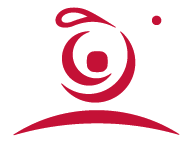 Skemaet sendes som vedhæftet fil (email) til squash@dsqf.dk , så det er modtaget senest på den dato, der fremgår af skemaet på nyhedssiden.Tilmelding til international juniorturneringTilmelding til international juniorturneringTilmelding til international juniorturneringTilmelding til international juniorturneringTilmelding til international juniorturneringTilmelding til international juniorturneringTilmelding til international juniorturneringTurnerings navn:Turnerings navn:Turnerings navn:Turnerings navn:Turnerings navn:Turnerings navn:Turnerings navn:Navn(Som det er angivet i dit pas)KlubFødselsdatoESF RankingHotel PackageExtra NightT-shirtNavn(Som det er angivet i dit pas)KlubFødselsdatoESF RankingHotel PackageExtra Nightsize